①　　　　　　　　　　　　　　　②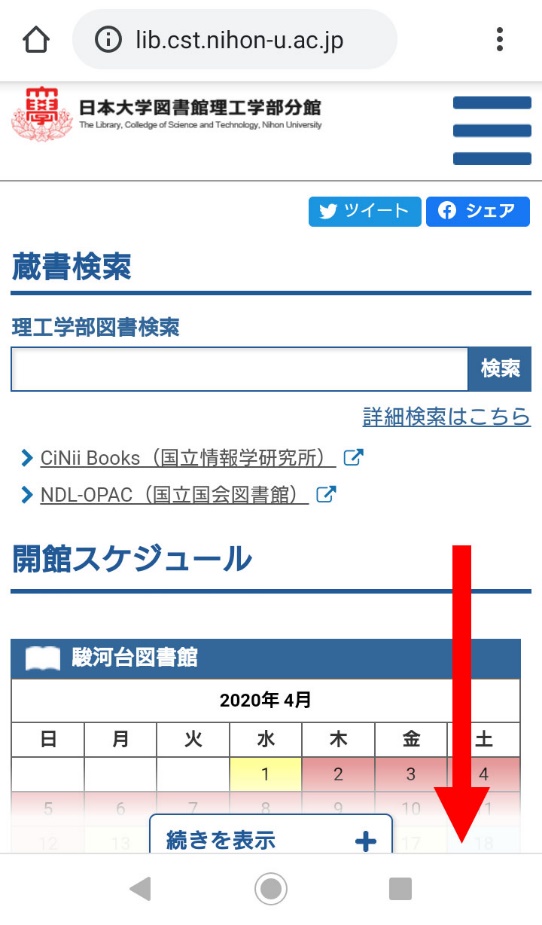 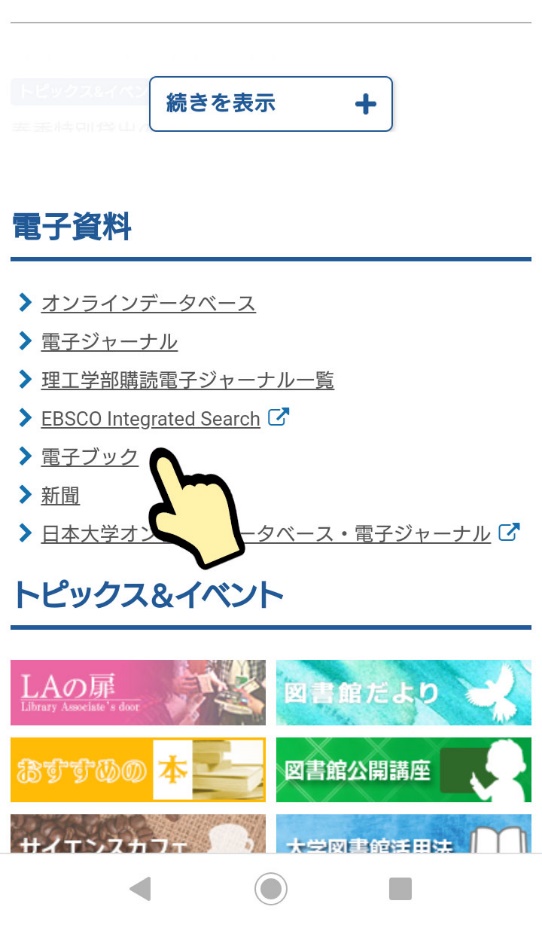 ③　　　　　　　　　　　　　　　④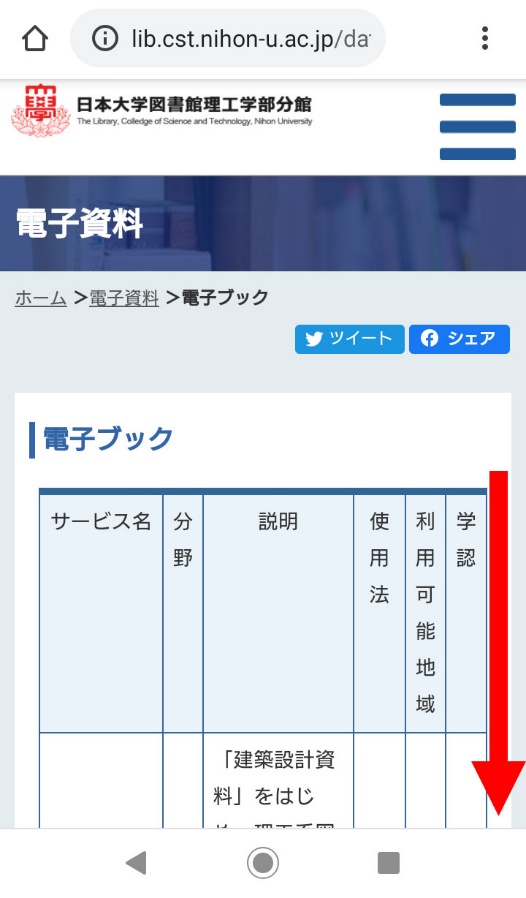 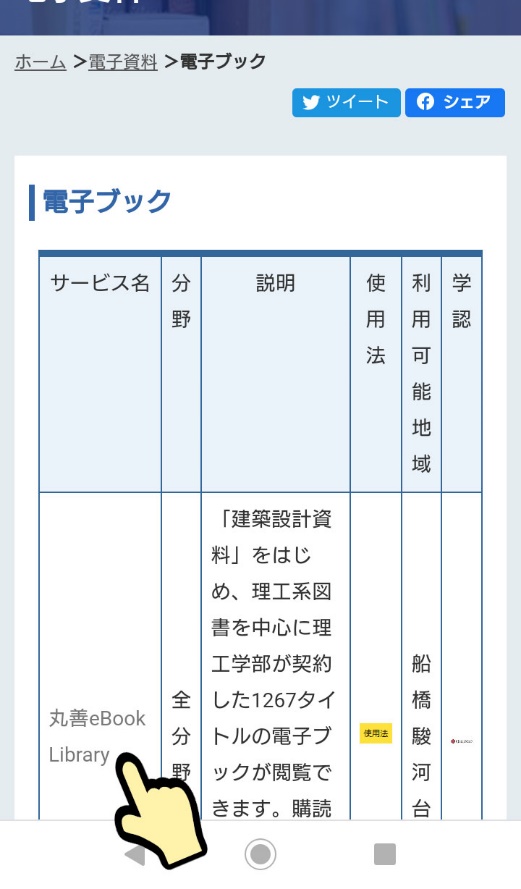 ⑤                             ⑥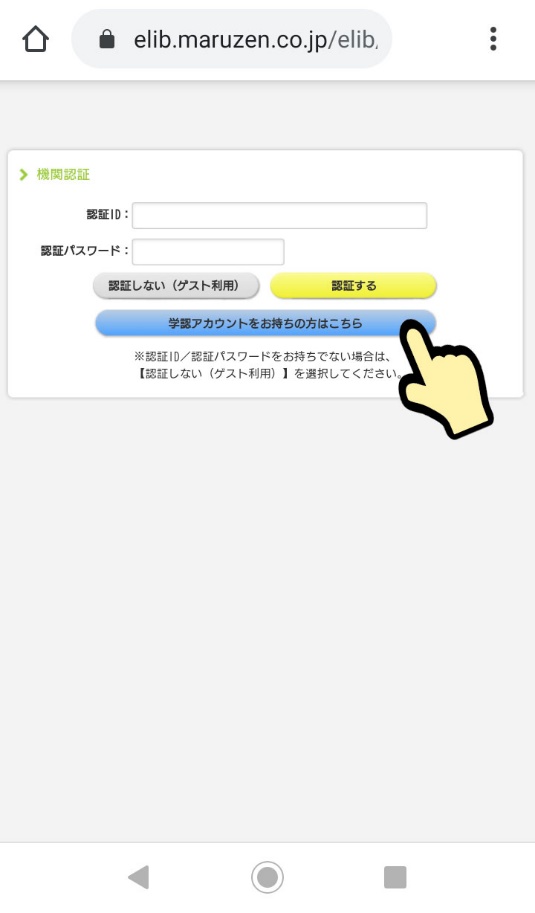 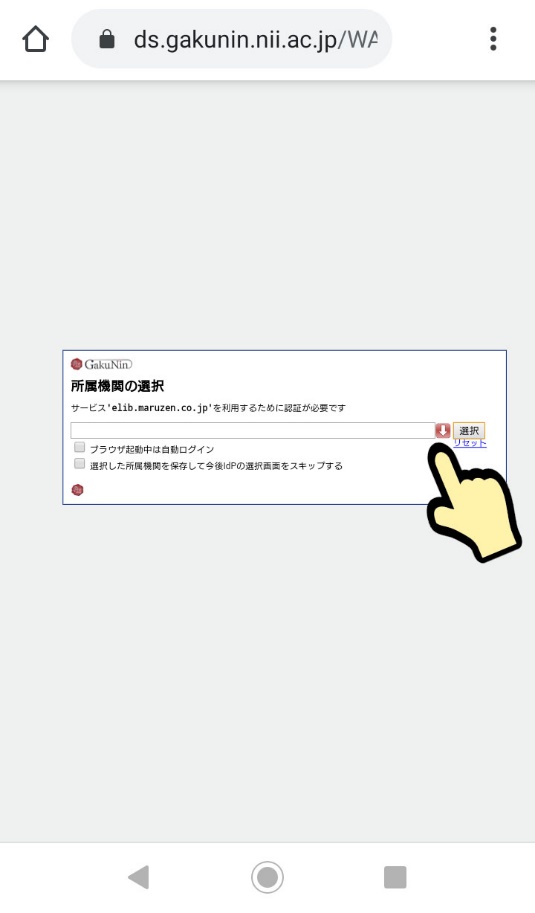 ⑦　　　　　　　　　　　　　　　　⑧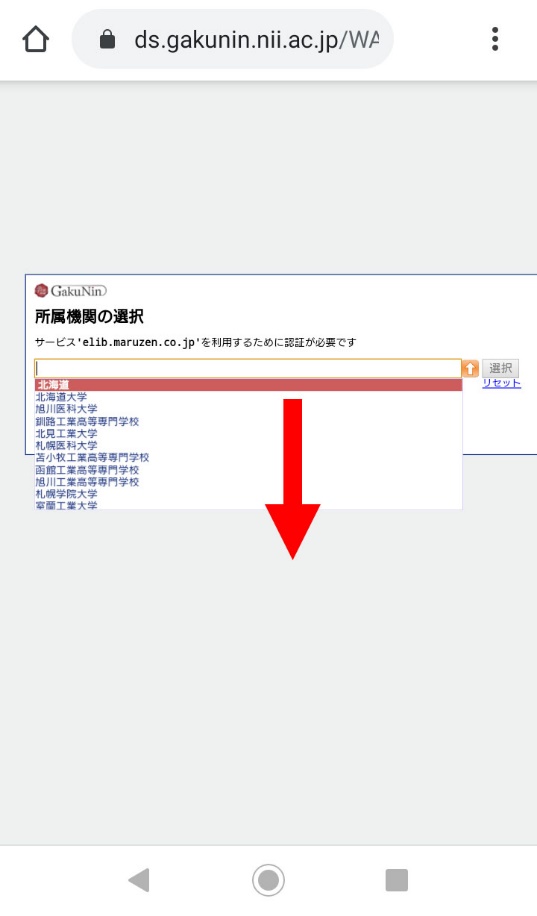 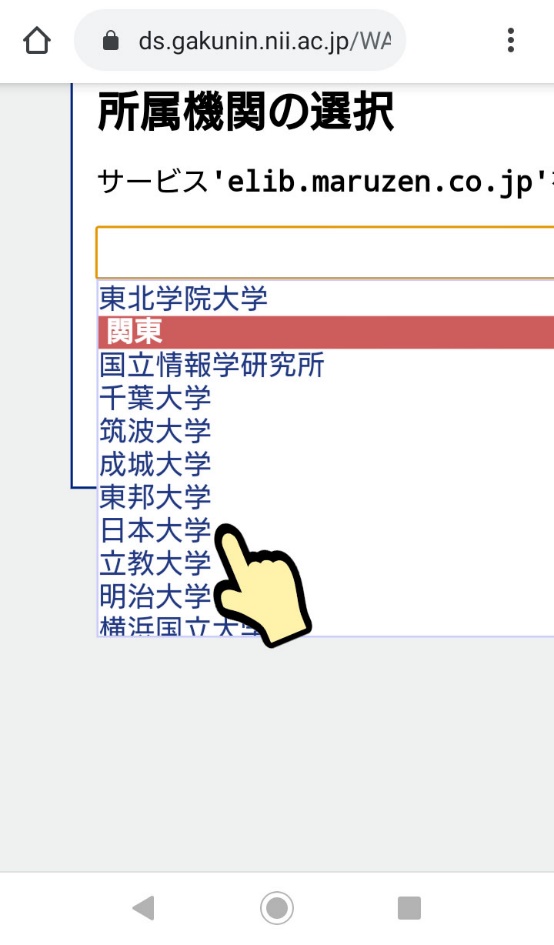 ⑨　　　　　　　　　　　　　　　　　⑩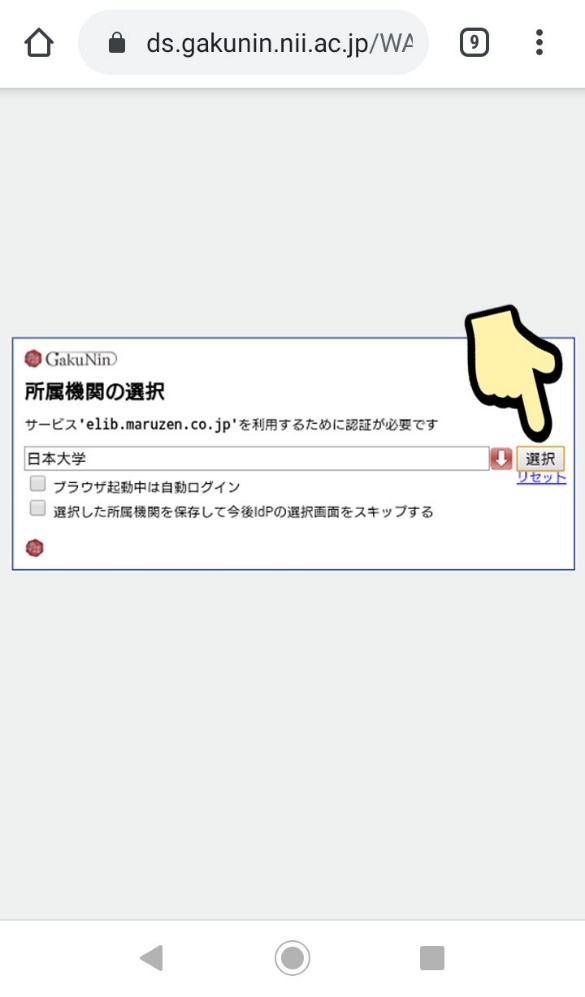 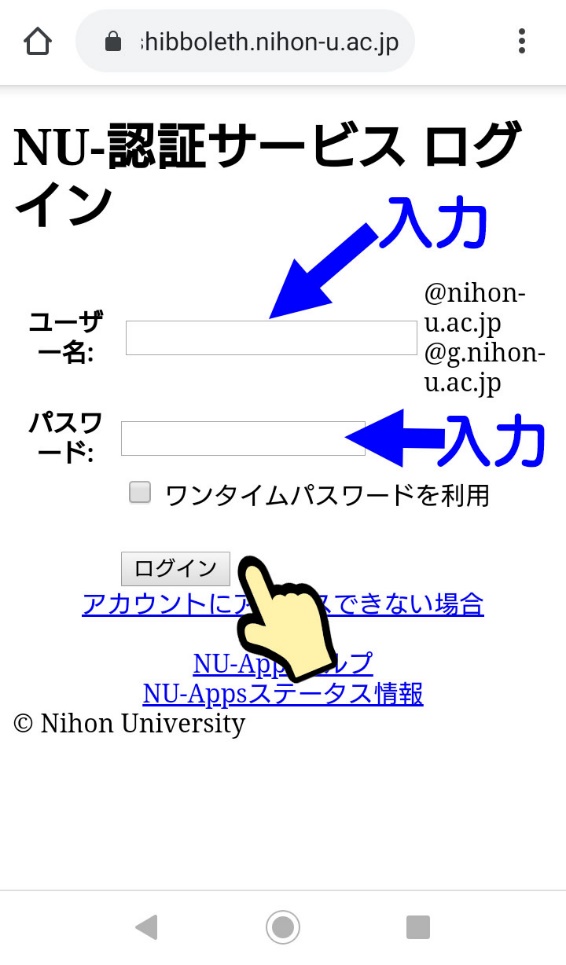 ⑪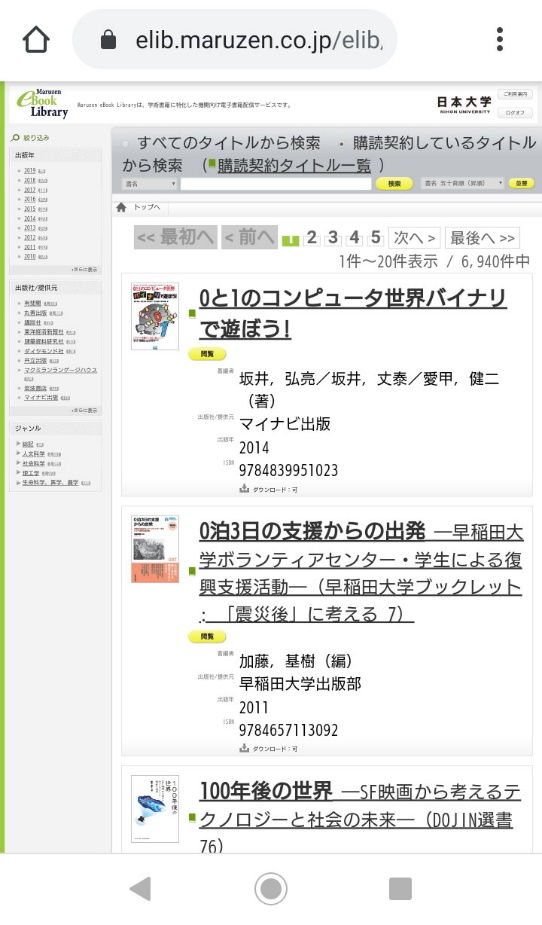 